BackgroundDiplom Psychologe Certified Supervisor/Coach BDP (Berufsverband Deutscher Psychologen) Founder Aspro.TM Talent Management Solutions; 2004 – datoManager Talent Advantage Solutions, Personnel Decisions International (PDI); 1999 – 2004 Lecturer Personnel & Organisational Development WeiterBildungsBeratung Tübingen (WBB); 1996 – 1999 Psychologischer Dienst Bundesagentur für Arbeit; 1986 – 1996 ExpertiseUlrich Waidner mostly works with leaders in global organisations. The foundaton of his work is grounded on more than 25 years of professional experience in HR and consulting with Fortune 500 companies and KMUs. His current top topics: personnel and organisational development, HR consulting, change management, cultural change and intercultural collaboration, talent management, executive coachingSpecialisationConsulting of board members, senior executives and senior leaders, partners and CEOs primarily regarding setting the strategic direction for the organisation in dynamic global markets but also with respect to major challenges in HR   Identifikation, Entwicklung, Förderung und Begleitung von Talenten im Unternehmen, von Recruiting bis Outplacement, von High Potentials bis Top-Management Competency modelling and management, assessment solutions, development center, orientation centerGrowth, personal and personnel development, succession planning, leadership training, executive coaching, facilitation of workshops all kindsPsycho diagnostics on personality, behaviors and performance/potentialReinventing organisations, disruption, M+A, systemic OD  Docent European Business School (EBS)H.Ulrich Waidner Diplom Psychologe, Supervisor/Coach BDP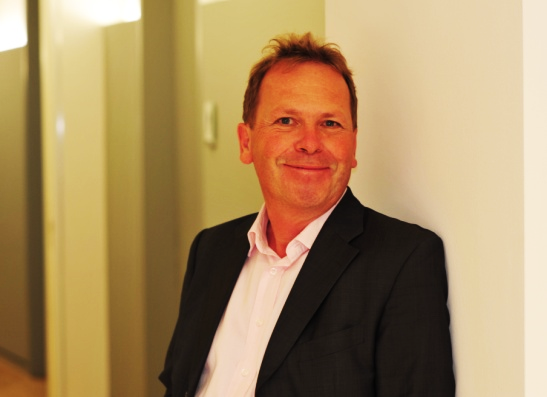 